Совет ТОС "Солнечный" благодарит депутата Думы Нытвенского городского поселения Габдуллина Рината Ихсаковича за изготовление и доставку пьедестала почёта - возвышение, на котором теперь у нас производится награждение победителей и призёров всех соревнований. Спасибо!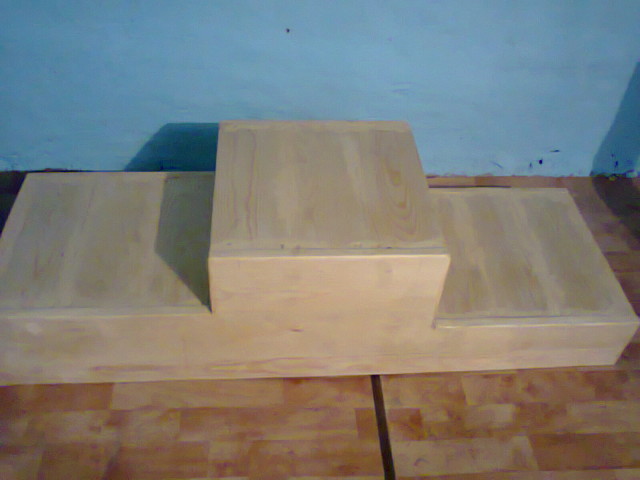 